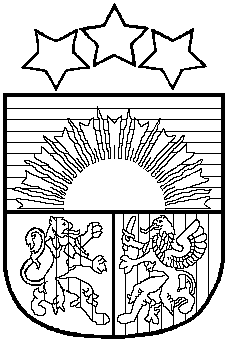 LATVIJAS REPUBLIKAPRIEKULES NOVADA PAŠVALDĪBAReģ.Nr.90000031601, adrese: Saules iela 1, Priekule, LV-3434, tālr. 63461006, fakss: 63497937e-pasts: dome@priekulesnovads.lvPriekulē							Apstiprināts ar Priekules novada pašvaldības domes 							2016.gada 31.marta sēdes lēmumu 							(protokols Nr.5, 7.) Ar grozījumiem28.09.2017.(protokols Nr.6, lēm.Nr.464)Priekules novada pašvaldības izglītības iestāžu pedagogu atlīdzības nolikumsIzdots saskaņā ar likuma „Par pašvaldībām” 21. panta pirmās  daļas 13.punktu  un 41. panta pirmā daļas 2. punktuI.  Vispārīgie jautājumiPriekules novada pašvaldības (turpmāk – pašvaldība) izglītības iestāžu pedagogu atlīdzības nolikums (turpmāk – Nolikums) nosaka kārtību, kādā tiek veidota vienota pedagogu atlīdzības sistēma Priekules novada pašvaldībā.Atlīdzība šī Nolikuma izpratnē ir darba samaksa, sociālās garantijas un atvaļinājumi:darba samaksa šī Nolikuma izpratnē ir mēnešalga, piemaksas, prēmijas un naudas balvas;sociālās garantijas šī Nolikuma izpratnē ir pabalsti, kompensācijas un Nolikumā paredzēto izdevumu segšana. Nolikums nosaka vienotu atlīdzības izmaksas apmēru un kārtību Priekules novada pašvaldības pedagogiem.Šī Nolikuma nosacījumu izpilde tiek finansēta atbilstoši pašvaldības budžetā kārtējam gadam atlīdzībai apstiprinātajiem izdevumiem.Atlīdzība var tikt pārskatīta tai apstiprināto finanšu līdzekļu ietvaros, ņemot vērā izmaiņas normatīvajos aktos.Priekšlikumus par izmaiņām atlīdzības sistēmā iesniedz finanšu komitejā pašvaldības Nolikumā noteiktajā kārtībā. Finanšu komiteja sagatavo jautājumu izskatīšanai Priekules novada pašvaldības domes (turpmāk – dome) sēdē Nolikuma papildināšanai un grozīšanai.Darba samaksa tiek izmaksāta katru mēnesi 10. un 25. datumā pašvaldības kasē vai tā tiek ieskaitīta darbinieka norādītajā kredītiestādes kontā. Ja izmaksu datumi iekrīt brīvdienās vai svētku dienās, tad darba samaksa izmaksājama pēdējā darba dienā pirms brīvdienām vai svētku dienām. Ārpusplāna avansi darbiniekam tiek izmaksāti pēc viņa iesniegumiem ar darba devēja piekrišanu uz mēnešalgas rēķina.II. Pedagogu mēnešalgas noteikšanas vispārējā kārtībaPedagogu mēnešalgas noteikšanas kārtību, apmēru un pedagogu darba slodzes lielumu nosaka Ministru kabineta noteikumi.Nostrādāto stundu uzskaiti veic izglītības iestāžu vadītāji, sagatavojot darba laika uzskaites tabulu. Darba laika uzskaites tabulas līdz mēneša 1.datumam tiek nodotas grāmatvedībai.Par prombūtnē esoša pedagoga aizvietošanu darba samaksa tiek nodrošināta sekojoši:pedagogam, kas ne ilgāk kā mēnesi aizvietojis promesošu pedagogu, piemēro stundu atalgojumu samaksai par papildus nostrādātām mācību stundām;ja aizvietošana turpinās ilgāk par mēnesi, atalgojumu pedagogam maksā, sākot ar pirmo aizvietošanas dienu, par visām faktiski nostrādātajām darba slodzes stundām, veicot pārtarifikāciju uz aizvietošanas laiku.III. PiemaksasPiemaksas apmēru par papildus darbu un tā izmaksas periodu iestādei apstiprinātā budžeta ietvaros nosaka:izglītības iestādes vadītājs pedagogiempar prombūtnē esoša darbinieka aizvietošanu;par piešķirto 3., 4., un 5.kvalitātes pakāpi;par vakanta amata pienākumu pildīšanu;par pedagoga pienākumu pildīšanu papildus amata aprakstā noteiktajam;speciālajā izglītības iestādē  par darbu īpašos apstākļos;pašvaldības domes priekšsēdētāja vietnieks pedagogiempar novada metodisko apvienību vadīšanu;par pedagoga pienākumu pildīšanu papildus amata aprakstā noteiktajam, organizējot novada pasākumus;pašvaldības izpilddirektors izglītības iestāžu vadītājiem.Pedagogam, kas aizvieto promesošu pedagogu, apvienojot darbu divās klasēs/grupās, nosaka piemaksu līdz 30% apmērā no viņa amatalgas.Pedagogiem, kuriem ir piešķirta 3., 4. un 5. kvalitātes pakāpe, nosaka piemaksu atbilstoši valstī noteiktajai kārtībai, veicot tarifikāciju.Par vakanta amata pienākumu pildīšanu pedagogs saņem piemaksu līdz 30% apmērā no viņam noteiktās mēnešalgas.Ja vakance netiek aizpildīta 6 (sešu) mēnešu laikā, pašvaldības izglītības vadītājs vai izglītības iestādes vadītājs ierosina procesu vakances likvidēšanai.Piemaksu par pienākumu pildīšanu papildus amata aprakstā noteiktajiem pienākumiem var noteikt ārkārtas gadījumos, saskaņojot ar pašvaldības izglītības vadītāju, pieejamā finansējuma ietvaros. Purmsātu speciālās internātpamatskolas pedagogiem par darbu, kas saistīts ar īpašu risku, tiek noteikta piemaksa atbilstoši normatīvos aktos noteiktajiem apmēriem, veicot tarifikāciju.Pedagogam, kurš  kvalitatīvi realizējis projektu, tādējādi piesaistot papildus finansējumu pašvaldības mērķu sasniegšanai, uz domes priekšsēdētāja rīkojuma pamata, var noteikt piemaksu atkarībā no piesaistītā finansējuma apjoma šādā apmērā:200 EUR, ja piesaistīts finansējums līdz 20 000 EUR;300 EUR, ja piesaistīts finansējums no 20 001 – 100 000 EUR;400 EUR, ja piesaistīts finansējums no 100 001 – 300 000 EUR;500 EUR, ja piesaistīts finansējums no 300 001 un vairāk EUR.Šī Nolikuma 18.punktā minētā piemaksa netiek izmaksāta, ja projekta vadītājs atlīdzību par projekta vadību saņēmis no projekta finansējuma attiecināmiem izdevumiem.Virsstundu darbs tiek kompensēts, piešķirot apmaksātu atpūtas laiku atbilstoši nostrādāto virsstundu skaitam skolēnu brīvdienās. Darbinieks un darba devējs par virsstundu darbu veikšanu vienojas pirms attiecīgo darbu uzsākšanas (izņemot neparedzētos gadījumus) un šajā brīdī vienojas arī par atpūtas laika piešķiršanas nosacījumiem.IV.  Prēmijas un naudas balvasSaskaņā ar ikgadējo pedagogu darbības un tās rezultātu novērtējumu vienu reizi gadā var izmaksāt prēmiju, kuras apmērs nedrīkst pārsniegt 40 % no darbiniekam noteiktās mēnešalgas pamatdarbā. Šī prēmija netiek maksāta par papildus veicamajiem darbiem. Šī nolikuma 21. punktā minētās prēmijas apmērus nosaka atbilstoši darbinieku novērtēšanas rezultātā noteiktajam punktu skaitam un proporcionāli pieejamajam finansējumam.Prēmijas  izmaksā  kalendārā gada beigās no ietaupītajiem darba samaksas fonda līdzekļiem. Prēmiju apmērus nosaka pašvaldības finanšu komiteja.Pedagogu darbību iepriekšējā mācību gadā izvērtē izglītības iestādes vadītājs saskaņā ar pašvaldības domes apstiprinātu kārtību.Pedagogu profesionālās darbības izvērtēšanas rezultātus apkopo, izvērtē un apstiprina izglītības iestāžu vadītāju konsultatīvā padome. Izglītības iestāžu vadītāju profesionālo darbību iepriekšējā mācību gadā izvērtē izglītības vadītājs saskaņā ar pašvaldības domes apstiprinātu kārtību.Saskaņā ar direktoru konsultatīvās padomes pieņemto lēmumu izglītības iestādes vadītājs izdod rīkojumu par prēmijas izmaksu pedagogiem. Saskaņā ar izglītības vadītāja veikto izvērtējumu pašvaldības izpilddirektors izdod rīkojumu par prēmiju izmaksu izglītības iestāžu vadītājiem.Nolikuma 21.punktā minētā prēmija pedagogam netiek izmaksāta, ja pedagogam attiecīgajā vērtēšanas gadā ir uzlikts disciplinārsods (izteikta piezīme vai rājiens) normatīvajos aktos noteiktā kārtībā.darbinieks attiecīgajā vērtēšanas gadā ir bijis prombūtnē 6 (sešus) mēnešus un ilgāk.Pedagogam var tikt piešķirtas naudas balvas, kas kalendārā gada ietvaros nepārsniedz pedagogam noteiktās mēnešalgas apmēru sakarā ar pedagogam, pašvaldībai vai  izglītības iestādei svarīgu sasniegumu (notikumu), ņemot vērā pedagoga ieguldījumu pašvaldības vai izglītības iestādes mērķu sasniegšanā.Naudas balvu var piešķirt pedagogam, kurš Priekules novada pašvaldībā nostrādājis ne mazāk kā desmit gadus un ja darbiniekam pēdējā ikgadējā pedagogu novērtēšanā iegūts ne mazāks kā noteiktais minimālais punktu skaits, šādā apmērā:līdz 40 % apmērā no mēnešalgas (kalendāra gada laikā) sakarā ar pašvaldībai vai izglītības iestādei svarīgu sasniegumu (notikumu), ņemot vērā pedagoga ieguldījumu pašvaldības vai attiecīgās izglītības iestādes mērķu sasniegšanā;līdz 40 % apmērā no mēnešalgas (kalendāra gada laikā) sakarā ar darbiniekam svarīgu sasniegumu (notikumu). Pašvaldībai (t.sk. izglītības iestādei) svarīgi sasniegumi (notikumi) šī Nolikuma izpratnē ir pašvaldības svētki vai pašvaldības organizētie plaša mēroga pasākumi, valsts svētki (Latvijas Republikas Proklamēšanas diena, Lāčplēša diena, Latvijas Republikas Neatkarības pasludināšanas diena, Skolotāju diena), pašvaldības (t.sk izglītības iestādes) sasniegumi starptautiska mēroga pasākumos (konkursos), pašvaldībai vai izglītības iestādei nozīmīga gadadiena. Darbiniekam svarīgi sasniegumi (notikumi) šī Nolikuma izpratnē ir:valsts institūcijas vai pašvaldības apbalvojuma saņemšana;darba attiecību pārtraukšana, darbiniekam aizejot pensijā. Pedagogiem, kuru izglītojamie guvuši panākumus valsts līmeņa konkursos, olimpiādēs, zinātniski pētniecisko darbu lasījumos un sacensībās, ieguvuši Mazpulku goda nominācijas, neatkarīgi no pašvaldībā nostrādāto gadu skaita un novērtēšanā iegūto punktu skaita, naudas balvas piešķir pamatojoties uz  “Priekules novada pašvaldības izglītības iestāžu izglītojamo un pedagogu sasniegumu izvērtēšanas un apbalvošanas Nolikumu”.Naudas balvas pedagogiem piešķir ar pašvaldības domes priekšsēdētāja rīkojumu.V.  PabalstiPedagogam uz izpilddirektora rīkojuma pamata tiek izmaksāts pabalsts sakarā ar ģimenes locekļa (laulātā, bērna, vecāku, vecvecāku, adoptētāja vai adoptētā, brāļa vai māsas) vai apgādājamā nāvi 213,43 euro apmērā Ministru kabineta noteiktajā kārtībā.Pedagoga nāves gadījumā uz izpilddirektora rīkojuma pamata ģimenes loceklim vai personai, kura uzņēmusies pedagoga apbedīšanu, tiek izmaksāts vienreizējs pabalsts pedagogam noteiktās mēnešalgas apmērā atbilstoši LR Ministru kabineta noteiktajai kārtībai.Uz izglītības iestādes vadītāja rīkojuma pamata tiek izmaksāts pabalsts 50 procentu apmērā no mēnešalgas vienu reizi kalendārā gadā pedagogam, kura apgādībā ir bērns invalīds līdz 18 gadu vecumam.Lai saņemtu 36. – 38. punktā minētos pabalstus, pedagogs iesniedz attiecīgi izpilddirektoram vai izglītības iestādes vadītājam, vai viņa pilnvarotai amatpersonai iesniegumu par pabalsta piešķiršanu un dokumentu, kuri apliecina pabalsta pieprasīšanas pamatotību, kopijas.Pedagogiem, ar kuriem tiek izbeigtas darba attiecības sakarā ar institūcijas vai amata likvidāciju, darbinieku skaita samazināšanu, darbam noteiktajām prasībām neatbilstošu veselības stāvokli (ieskaitot pārejošu darbnespēju), kā arī gadījumā, kad tiek atjaunots darbā darbinieks, kurš iepriekš veica attiecīgos darba pienākumus, atlaišanas pabalstu izmaksā LR normatīvajos aktos noteiktajos apmēros un kārtībā.Ja darbiniekam, kuru atbrīvo no darba, pamatojoties uz šī Nolikuma 40.punktā minēto, piedāvā nodibināt vai turpināt darba pienākumu izpildi tajā pašā vai citā institūcijā un ja darbinieks šim piedāvājumam piekrīt, atlaišanas pabalstu neizmaksā.VI. AtvaļinājumiPedagogu atvaļinājumus, to ilgumu un piešķiršanas kārtību, kā arī citus ar atvaļinājumiem saistītus jautājumus regulē attiecīgās Darba likuma normas un Ministru kabineta noteikumi.Pedagogi ikgadējo atvaļinājumu var izmantot tikai skolēnu brīvdienās, izņemot sievietes, kuras pieprasa ikgadējo atvaļinājumu pirms vai pēc grūtniecības un dzemdību atvaļinājuma.Mācību atvaļinājumu pedagogam piešķir Darba likumā noteiktajā kārtībā:44.1. ja pedagogs, nepārtraucot darbu, mācās jebkura veida izglītības iestādē, piešķir mācību atvaļinājumu bez darba algas saglabāšanas.44.2.valsts pārbaudījuma kārtošanai vai diplomdarba izstrādāšanai un aizstāvēšanai, saskaņojot ar izglītības vadītāju, pedagogam piešķir 20 darba dienas ilgu mācību atvaļinājumu ar darba algas saglabāšanu.(Ar grozījumiem, kas izdarīti 28.09.2017.)Pedagogiem, kuru aprūpē ir mazāk par trim bērniem vecumā līdz 14 gadiem, piešķir papildatvaļinājumu 1 (vienu) darba dienu. Pārējie obligātie papildatvaļinājumi tiek piešķirti LR normatīvajos aktos noteiktajā kārtībā.VII. Citas sociālās garantijasUz  izglītības iestādes vadītāja rīkojuma pamata pedagogam kompensē redzes pārbaudes un briļļu iegādes izdevumus, ja tās nepieciešamas darba pienākumu veikšanai strādāšanai pie displeja atbilstoši normatīvajos aktos noteiktajai kārtībai. Šie izdevumi tiek kompensēti tikai gadījumos, kad darbiniekam veselības pārbaudes kartē ir ieraksts, ka darbiniekam nepieciešami darba pienākumu veikšanai piemēroti speciāli medicīniski optiski redzes korekcijas līdzekļi (brilles).Pedagogam, kurš strādā pilnu darba laiku, šī Nolikuma 46.punktā minētos izdevumus kompensē līdz EUR 115,00 apmērā vienu reizi trijos gados.Pedagogam, kurš strādā nepilnu darba laiku, šī Nolikuma 46.punktā minētos izdevumus kompensē samazinātā apmērā no 47.punktā minētās summas proporcionāli amata noslogojumam.Bez iepriekš atrunātām darba samaksas un sociālajām garantijām ir paredzēti šādi ar papildu atlīdzību saistīti pasākumi:darba dienas ilgums pirms svētku dienas ir saīsināts par vienu stundu, izņemot mācību stundas un nodarbības;trīs apmaksātas brīvdienas sakarā ar stāšanos laulībā;viena apmaksāta brīvdiena izlaiduma dienā pedagogam vai tā bērnam, absolvējot izglītības iestādi;divas apmaksātas brīvdienas sakarā ar laulātā, vecāku, bērna vai cita tuva ģimenes locekļa nāvi.Uz izglītības iestādes vadītāja rīkojuma pamata pedagogiem, tiek atmaksāti izdevumi par obligāto veselības pārbaudi un par ikgadējo medicīnisko pārbaudi.Uz izglītības iestādes vadītāja rīkojuma pamata pedagogiem tiek atmaksāti izdevumi par pirmreizējo obligāto veselības pārbaudi, ja pedagogs turpina darba attiecības pēc noteiktā pārbaudes laika, kas noteikts darba līgumā, kļūstot par pastāvīgu darbinieku.VIII. Noslēguma jautājumi Visus jautājumus saistībā ar atlīdzību un darba attiecībām, kas nav atrunāti šajā Nolikumā, regulē Darba likums un citi saistošie normatīvie akti.Jebkuras izmaiņas šajā Nolikumā var tikt izdarītas ar domes lēmumu. Līdz 2016.gada 31.augustam izstrādāt un apstiprināt domē pedagogu un izglītības iestāžu vadītāju ikgadējās darbības novērtēšanas kārtību.Pēc  pedagogu ikgadējās darbības novērtēšanas noteikumu izstrādes papildināt noteikumu 22. punktu ar kritērijiem, kas nosaka minimālo punktu robežu prēmiju izmaksai.Nolikuma 21.punktā minēto prēmija 2016.gada beigās var tikt izmaksāta bez izvērtējuma pedagogiem un izglītības iestāžu vadītājiem, kuriem šajā gadā nav uzlikts disciplinārsods (izteikta piezīme vai rājiens) normatīvajos aktos noteiktā kārtībā, proporcionāli viņu mēnešalgai pašvaldības finanšu komitejas noteiktā apjomā.Nolikuma 46. punktā minētos izdevumus 2016.gadā kompensē, ja izdevumus apliecinošie dokumenti nav vecāki par 2016.gada 1.janvāri.Nolikums stājas spēkā ar 2016.gada 1.aprīli.Pašvaldības domes priekšsēdētāja				                    Vija Jablonska